FOR IMMEDIATE RELEASEFEBRUARY 1, 2024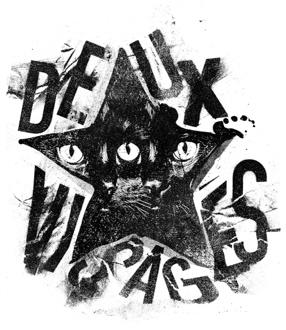 DEUX VISAGES CELEBRATE THE MONTH OF LOVE WITH “FEBRUARY”MIAMI-BASED INDIE ROCKERS SHARE STARRY-EYED NEW SINGLE RELEASED ALONGSIDE OFFICIAL MUSIC VIDEOLISTEN TO “FEBRUARY” | WATCH MUSIC VIDEO HERE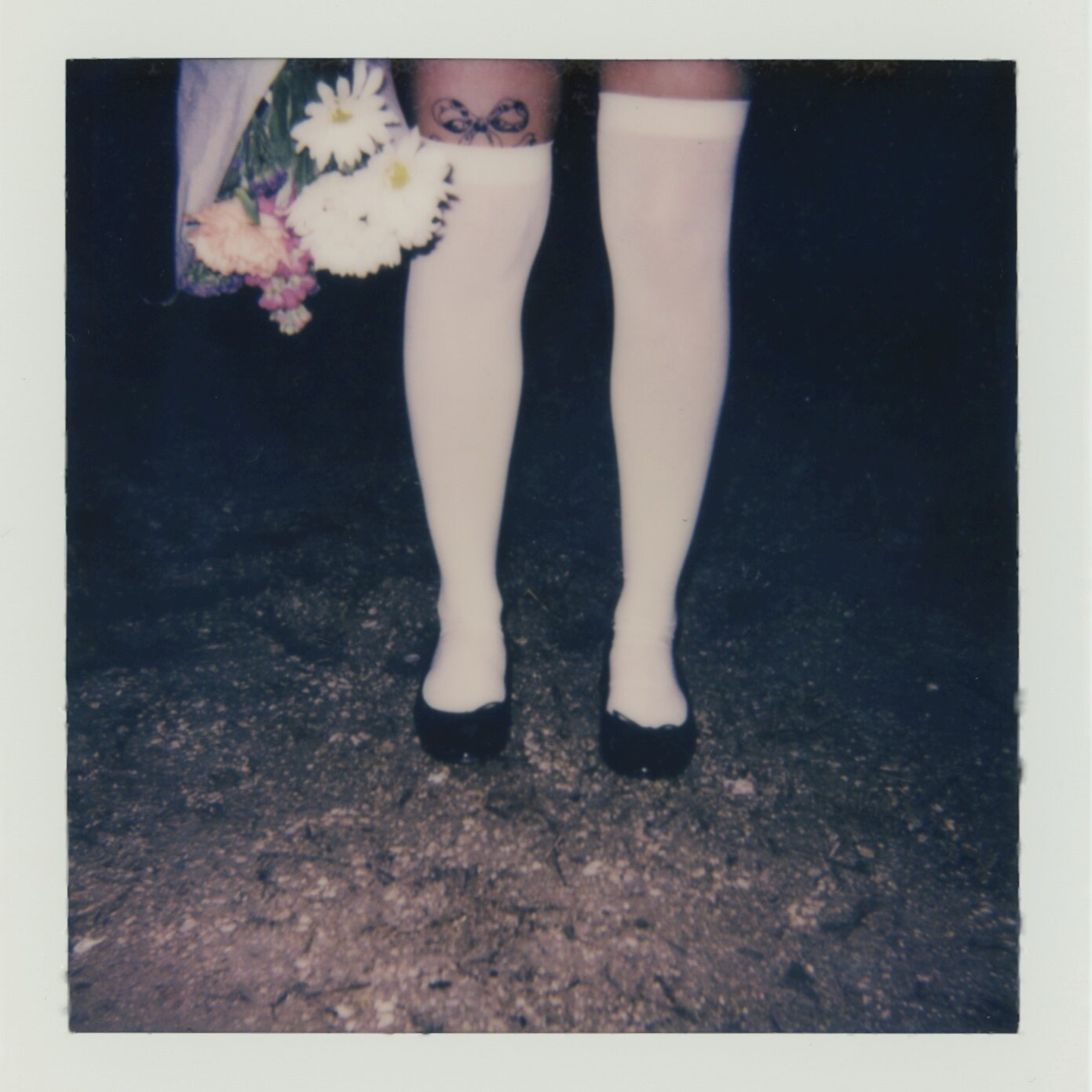 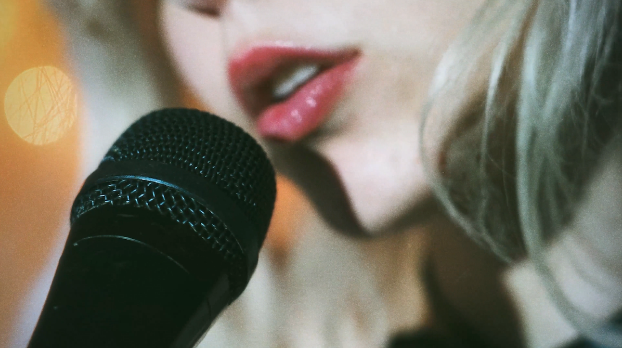 DOWNLOAD HI-RES ARTWORK“Deux Visages may be new to the party, but they’re already making heads turn. The band’s shimmering meld of indie, shoegaze, garage, and surf rock balances infectious accessibility with analog imperfection, delivering ear-catching melodies and spirited instrumental performances that beg to be seen live.” – NUANCEFast-rising indie rock band Deux Visages are celebrating the month of love with today’s premiere of their starry-eyed new single, “February.” The track releases alongside an official music video directed by Nas Bogado – Watch HERE. “’February’ is about what it feels like to be in love for the first time - an experience that is usually nerve-wracking and uncertain, but helpless in the face of total infatuation,” shared the band. “The track was inspired by 90's romance movies, especially 10 Things I Hate About You. The band (Daphney, Jack, Tony and Antoine) wrote the song together.“February” lights the fuse on what looks to be a breakthrough year for Deux Visages (French for “two faces”), following hot on the heels of the Miami-based garage rockers’ wildly uninhibited label debut single, “Tethered,” available everywhere HERE. Hailed by Analogue Trash as “a bruising yet endearing take on indie,” the track is joined by an official companion video streaming HERE.With their iridescent fusion of garage rock, shoegaze, indie pop, surf sounds, and more, Deux Visages – Jack Chiu (guitar), Daphney Hanono (lead vocals), Antoine Lappin (drums), and Tony Jouvin (bass) – have been garnering fans across their native Florida and beyond via tracks like “Cheetah,” which now boasts more than 1.1M streams on Spotify alone since its debut last year. The band celebrated the arrival of “Tethered” with sold-out dates supporting Julie as well as a show-stopping performance at Miami, FL’s  III Points Festival. Additional dates will be announced soon. For updates, please visit www.deuxvisages.com/tour. # # #CONNECT WITH DEUX VISAGESWEBSITE | INSTAGRAM | TIKTOK | YOUTUBEPRESS CONTACT:Jessica Nall // Jessica.Nall@atlanticrecords.com